НОВОГОДНЯЯ СКАЗКАв Большом Болдино 5 дней/4 ночи02.01.2022 года12:00 – Прибытие в село Большое Болдино. Размещение в номерах Гостиничного комплекса «Болдино».13:00 - Обед в ресторане «Болдино»14:00 – Экскурсия по музею литературных героев «Повестей Белкина», 16:00    парку, церковно-приходской школе в селе Львовка.  Посещение старинного родника в заповедной роще Лучинник.18:00 – Вокально – инструментальная программа 20:00 «В новый год с песнями и хорошим настроением»              (дуэт Андрей и Анжелика Денисовы,                    лауреаты и дипломаты Всероссийских конкурсов)              Праздничный ужин в ресторане «Болдино».03.01.2022 года09:00 - Завтрак в ресторане «Болдино».10:00 - Познавательно-развлекательная программа 13:00 «Зимних праздников блестящие тревоги…» (Музей А. С. Пушкина)14:00 – Обед в ресторане «Болдино».15:00 – Сольная программа «Живой Пушкин»19:00 – Вокально-инструментальная программа «Новогоднее настроение» (Дуэт «Гармоника»)              Ужин в ресторане «Болдино».04.01.2022 года09:00 – Завтрак в ресторане «Болдино».10:00 – Культурно – познавательная программа «Болдинские посиделки»12:00    (научно-культурный центр)14:00 – Обед в ресторане «Болдино»17:00 – Танцевально – театрализованная программа«Бал Пушкинских героев» 19:00  - Ужин в ресторане «Болдино»05.01.2022 года09:00 – Завтрак в ресторане «Болдино».10:00 – Семейная развлекательно-познавательная квест-программа 12:00     «Зима!..   Крестьянин, торжествуя» (с. Большое Болдино)14:00 – Обед в ресторане «Болдино».15:00 – Проведение индивидуальных мастер – классов по выбору.18:00 – Ужин в ресторане «Болдино»19:00 –  Развлекательно – музыкальная программа с ВИА РДК «С музыкой в Новый год»06.01.2022 года09:00 – Завтрак в ресторане «Болдино».10:00 – Отъезд из Большого Болдино.Стоимость: взрослая путёвка – 21 500 руб.                      детская путёвка – 18 550 руб.тел.: 8 991 829 61 48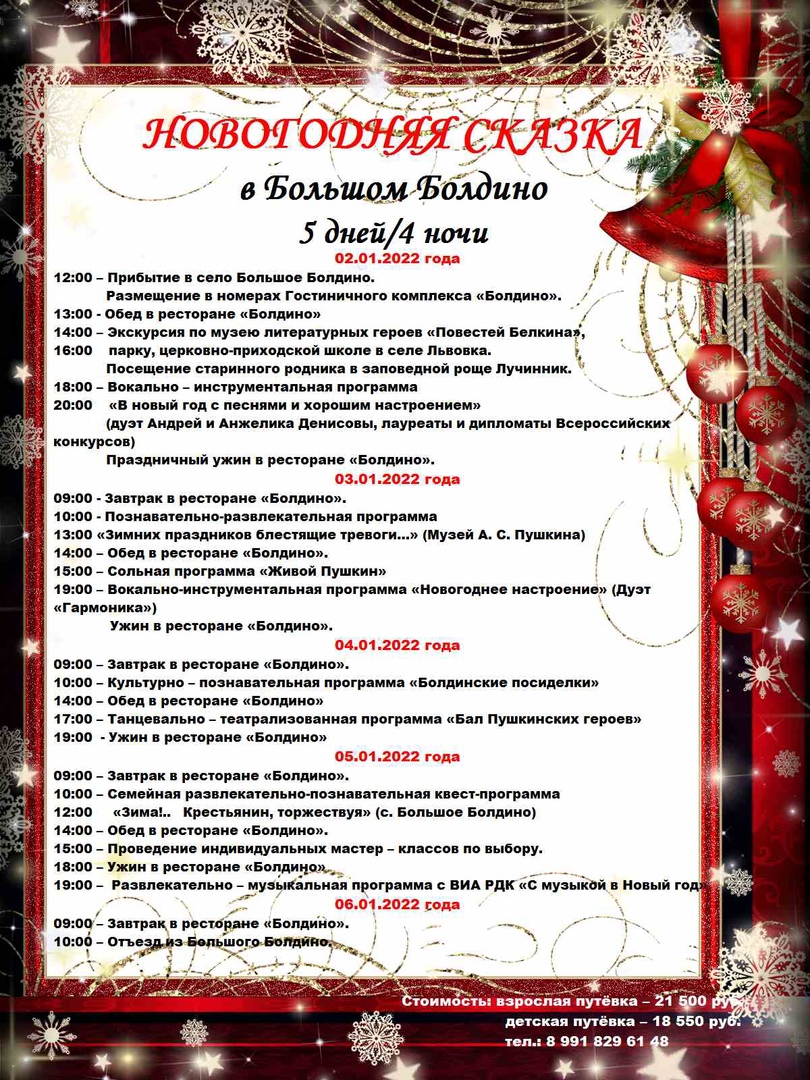 